Al Dirigente dell’Ufficio di Ambito Territorialedi Padova e Rovigo(titolare del potere sostitutivo)RICHIESTA DI ACCESSO CIVICO AL TITOLARE DEL POTERE SOSTITUTIVO(art. 5 del d.lgs. n. 33 del 14 marzo 2013)La/il sottoscritta/o COGNOME _____________________________ NOME  __________________________NATA/O a _______________________________________________________ IL ____ / ____ / ________RESIDENTE in ____________________  PROV ( ____ ) VIA __________________________________N. ___C.F. _______________________________ e-mail _________________________ Tel _________________in data 	/ 	/ 	ha presentato richiesta di accesso civico all’indirizzo e-mail _________________riguardante il documento, l’informazione o il dato:per il quale è previsto l’obbligo di pubblicazione nella Sezione Amministrazione Trasparente/sottosezione:_______________________________________________________________________________________Tenuto conto che ad oggi quanto richiesto risulta ancora non pubblicato nel sito _______________________CHIEDEAlla S.V. in qualità di titolare del potere sostitutivo di procedere a quanto previsto dagli artt. 6, 7, 8 del regolamento di Accesso Civico ai sensi e per gli effetti dell’art. 5 del d.lgs. n. 33 del 14 marzo 2013.Indirizzo per le comunicazioni: 	Luogo e data _________________________ il ___ / ____ / _________Firma  	Al Responsabile della TrasparenzaDirigente Ufficio Scolastico Regionale della regione Veneto(titolare del potere sostitutivo)RICHIESTA DI ACCESSO CIVICO AL TITOLARE DEL POTERE SOSTITUTIVO(art. 5 del d.lgs. n. 33 del 14 marzo 2013)La/il sottoscritta/o COGNOME _____________________________ NOME  __________________________NATA/O a _______________________________________________________ IL ____ / ____ / ________RESIDENTE in ____________________  PROV ( ____ ) VIA __________________________________N. ___C.F. _______________________________ e-mail _________________________ Tel _________________nella sua qualità di soggetto interessato avendo presentato richiesta di accesso civico alla scuola ______________________________ in data ___ / ___ / _____ al fine di: Relativamente ai seguenti documenti/dati/informazioni (indicare i documenti/dati/informazioni o gli estremi che ne consentono l’individuazione): ………………………………………………………………………………………………………… ………………………………………………………………………………………………………… ………………………………………………………………………………………………………… ………………………………………………………………………………………………………… Tenuto conto che a tutt’oggi non è stato ottemperato a quanto richiestoCHIEDEAlla S.V. di procedere, in qualità di titolare del potere sostitutivo, a quanto previsto dagli artt. 6, 7, 8 del regolamento di Accesso Civico ai sensi e per gli effetti dell’art. 5, c. 2 e ss. del D.Lgs. n. 33/2013, come modificato dal D.Lgs. 25 maggio 2016, n. 97.Indirizzo per le comunicazioni: 	Luogo e data _________________________ il ___ / ____ / _________Firma  	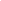 Prendere visione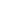 Ottenere copia semplice in formato ………………………………………………..  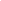 ottenere copia autentica (istanza e copie sono soggette all’assolvimento delle disposizioni in materia di bollo)